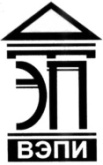 Автономная некоммерческая образовательная организациявысшего образования«Воронежский экономико-правовой институт»(АНОО ВО «ВЭПИ»)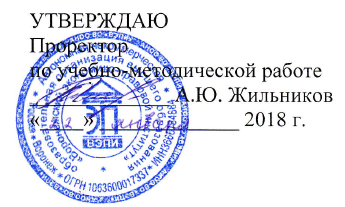 УТВЕРЖДАЮПроректор по учебно-методической работе_____________ А.Ю. Жильников«____» _____________ 20____ г. РАБОЧАЯ ПРОГРАММА ДИСЦИПЛИНЫ (МОДУЛЯ)	Б1.Б.09 Профессиональная этика	(наименование дисциплины (модуля))	37.03.01 Психология	(код и наименование направления подготовки)Направленность (профиль) 	Социальная психология		(наименование направленности (профиля))Квалификация выпускника 	Бакалавр		(наименование квалификации)Форма обучения 	Очная, заочная		(очная, очно-заочная, заочная)Воронеж 2018Рабочая программа дисциплины (модуля) разработана в соответствии с требованиями ФГОС ВО, утвержденного приказом Минобрнауки России от 07.08.2014 № 946, учебным планом по направлению подготовки 37.03.01 Психология направленность (профиль) «Социальная психология», год начала подготовки – 2018.Рабочая программа рассмотрена и одобрена на заседании кафедры психологии.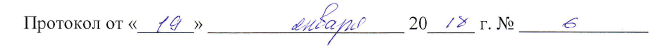 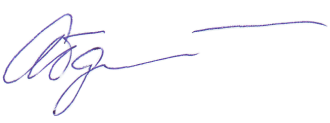 Заведующий кафедрой                                                                     Л.В. АбдалинаРазработчики: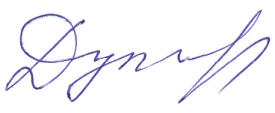 Ст. преподаватель                                                                           О.Ю. Духанина1. Цель дисциплины (модуля)Целью изучения дисциплины (модуля) «Профессиональная этика» является целенаправленное формирование навыков добросовестного исполнения профессиональных обязанностей, соблюдая принципы этики, толерантного восприятия социальных, этнических, конфессиональных и культурных различий.2. Задачи дисциплины (модуля)2.1.	 Способствовать формированию знаний о способах, средствах, формах межличностного и межкультурного взаимодействия; различные подходы к оценке социальных, этнических, конфессиональных и культурных различий; основных этапах работы с персоналом организации с целью отбора кадров и создания психологического климата, способствующего оптимизации производственного процесса; основных типах проблем, затрудняющих эффективное функционирование персонала современных организаций, и способах их разрешения с учетом возможностей применения в конкретных организационных условиях;2.2.	 Способствовать формированию умений устанавливать контакты и поддерживать межличностные связи и отношения с представителями различных культур; осмысливать процессы, события и явления в сообществе, толерантно воспринимая социальные, этнические, конфессиональные и культурные различия; организовывать работу с персоналом организации с целью отбора кадров и создания психологического климата, способствующего оптимизации производственного процесса; реализовывать психологические технологии, ориентированные на личностный рост сотрудников организации и охрану здоровья инвалидов и групп;2.3.	 Способствовать формированию навыков устной и письменной речи на русском языке, успешно решать задачи межличностного и межкультурного взаимодействия; толерантного восприятия социальных и культурных различий; проведения работы с персоналом организации с целью отбора кадров и создания психологического климата, способствующего оптимизации производственного процесса; реализации психологических технологий, ориентированных на личностный рост сотрудников организации и охрану здоровья индивидов и групп.3. Место дисциплины (модуля) в структуре образовательной программы высшего образованияДисциплина «Профессиональная этика» относится к базовой части дисциплин учебного плана.Для изучения данной дисциплины необходимы знания, умения и навыки, формируемые предшествующими дисциплинами: «Русский язык и культура речи» в рамках освоения основной образовательной программы среднего общего образования.Перечень последующих дисциплин, для которых необходимы знания, умения и навыки, формируемые данной дисциплиной: «Иностранный язык», «Подготовка публичной защиты ВКР», «Русский язык и культура речи» и др.4. Перечень планируемых результатов обучения по дисциплине (модулю), соотнесённых с планируемыми результатами освоения образовательной программы высшего образованияПроцесс изучения дисциплины (модуля) «Профессиональная этика» направлен на формирование у обучающихся следующих компетенций:5. Структура и содержание дисциплины (модуля)5.1. Структура дисциплины (модуля)5.1.1. Объем дисциплины (модуля) и виды учебной работы по очной форме обучения5.1.2. Объем дисциплины (модуля) и виды учебной работы по заочной форме обучения5.2. Содержание дисциплины (модуля)5.2.1. Содержание дисциплины (модуля) по очной форме обученияТема 1. Этика в профессиональной деятельности психолога – 8 ч.Лекции – 2 ч. Содержание: Происхождение профессиональной этики. Сущность понятий «этика», «мораль». История развития данных понятий (Аристотель, И.Кант, К.Маркс и др.). Профессионализм как нравственная черта личности. Виды профессиональной этики. Профессиональная этика психолога и ее сущность.Практические занятия – 2 ч.Вопросы:1. Что такое этика?2. Дайте определения морали и нравственности. Есть ли различия между этими понятиями? Темы докладов и научных сообщений:1. Нормативные документы, регламентирующие работу психолога.2. Этические стандарты и их проекты в России и за рубежом.Тема 2. Содержание современной профессионально-этической системы психологического консультирования – 8 ч.Лекции – 2 ч. Содержание: Нормативно-правовой уровень регуляции деятельности психолога.Основные международные и отечественные правовые документы, определяющие работу педагога и психолога: «Всеобщая декларация прав человека», «Конвенция ООН о правах ребенка», Конституция РФ, «Закон об образовании РФ». Моральный уровень регуляции профессиональной деятельности психолога. Традиционно выделяемые этические принципы психолога и их сущность. Нравственный уровень регуляции деятельности психолога. Этический имидж психолога-практика. Практические занятия – 2 ч.Вопросы:1. Что такое профессия?2. Что такое профессионализм?3. Какие виды профессиональной этики бывают?4. Что такое профессиональная этика психолога?Темы докладов и научных сообщений:1.Этические проблемы при работе с основными клиентскими запросами.2. Учет этических проблем при работе с родственниками.Тема 3. Профессионально значимые ценности психологической работы – 10 ч.Лекции – 2 ч. Содержание: Личностные характеристики психолога. Качества личности психолога и их характеристика. Профессионально важные качества личности психолога. Комплекс морально-личностных качеств психолога. Практические занятия – 2 ч.Вопросы:1. Чем характеризуется моральный уровень регуляции деятельности психолога?2. Перечислите традиционные этические принципы деятельности психолога.Темы докладов и научных сообщений:1. Перенос и контрперенос. Анализ клинических ситуаций.2. Консультирование детей. Особенности семьи. Этические аспекты в консультировании детей.Тема 4. Профессиональное самоопределение будущего специалиста: система ценностей – 10 ч.Лекции – 2 ч. Содержание: Этическая ответственность и обязательства психолога перед клиентом. Принцип конфиденциальности и его основные положения. Правила получения, обработки и хранения психологом конфиденциальной информации. Этические дилеммы в процессе консультирования и работы с клиентом и их этическое решение.Практические занятия – 2 ч.Вопросы:Что такое нормативно-правовой уровень регуляции деятельности психолога? Какие основные нормативно-правовые документы регулируют деятельность психолога с несовершеннолетними?Темы докладов и научных сообщений:1.Невербальные формы общения. Возможные ошибки.2. Терминальные состояния и особенности работы психолога.3. Критерии эффективности психотерапии.Тема 5. Пути этико-ценностного регулирования профессиональных отношений в психологической работе – 10 ч.Лекции – 2 ч. Содержание: Общие этические принципы психодиагностического обследования. Требования к разработчикам тестов. Требования к психологу - пользователю. Требования к специалистам - не психологам. Морально-этические аспекты в работе психодиагноста. Практические занятия – 2 ч.Вопросы:1.	В чем заключается смысл нравственного уровня регуляции деятельности психолога?2.	Какими качествами должен обладать психолог?Темы докладов и научных сообщений:1. Соотношение понятий личностного и профессионального роста.2. На основе самоанализа определите, какие элемент профессиональнойкомпетенции психолога свойственны вам.3. Что такое профессиональная психологическая этика и почемунеобходимо ее строгое соблюдение в работе психологаТема 6. Профессионально-этические требования к профессиограмме специалиста психолога – 14 ч.Лекции – 4 ч. Содержание: Особенности построения взаимоотношений с дошкольниками, со школьниками, со студентами, с детьми-инвалидами, с воспитанниками детских домов и школ-интернатов. Особенности взаимоотношений с родителями детей и подростков. Особенности профессиональной этики во взаимоотношениях с разными категориями взрослых клиентов.Практические занятия – 4 ч.Дискуссия. Вопросы:Раскройте особенности общения психолога с детьми дошкольного возраста.Раскройте особенности работы психолога с детьми подросткового возраста. Назовите основную проблематику психологических запросов к психологу со стороны подростков.Как с точки зрения этики необходимо работать психологу со школьниками и обучающимися?Каковы особенности работы психолога с безработными, пенсионерами, инвалидами?Темы докладов и научных сообщений:Принцип конфиденциальности. Примеры из практики работы психологов, свидетельствующие о соблюдении ими этого принципа и о его нарушении.2. Нравственный уровень регуляции деятельности психологаТема 7. Профессиональная этика психолога – 10 ч.Лекции – 3 ч. Содержание: Этический кодекс психолога и его принципы. Этические стандарты в деятельности психолога. Структура и содержание Этического кодекса Ассоциации тренинга и психотерапии.Практические занятия – 1 ч.Круглый стол. Вопросы:1. Что такое этический кодекс психолога? Каково его содержание?2. Какими морально-нравственными качествами должен обладать психолог?3. Какова роль психолога в психологическом консультировании?4. Какие бывают этические дилеммы в процессе психологического консультирования?Темы докладов и научных сообщений:1. Проблема общечеловеческих ценностей в работе психолога.2. Проблема насилия над ребёнком.5.2.2. Содержание дисциплины (модуля) по заочной форме обученияТема 1. Этика в профессиональной деятельности психолога – 10 ч.Лекции – 1 ч. Содержание: Происхождение профессиональной этики. Сущность понятий «этика», «мораль». История развития данных понятий (Аристотель, И.Кант, К.Маркс и др.). Профессионализм как нравственная черта личности. Виды профессиональной этики. Профессиональная этика психолога и ее сущность.Практические занятия – 1 ч.Вопросы:1. Что такое этика?2. Дайте определения морали и нравственности. Есть ли различия между этими понятиями? Темы докладов и научных сообщений:1. Нормативные документы, регламентирующие работу психолога.2. Этические стандарты и их проекты в России и за рубежом.Тема 2. Содержание современной профессионально-этической системы психологического консультирования – 10 ч.Лекции – 1 ч. Содержание: Нормативно-правовой уровень регуляции деятельности психолога.Основные международные и отечественные правовые документы, определяющие работу педагога и психолога: «Всеобщая декларация прав человека», «Конвенция ООН о правах ребенка», Конституция РФ, «Закон об образовании РФ». Моральный уровень регуляции профессиональной деятельности психолога. Традиционно выделяемые этические принципы психолога и их сущность. Нравственный уровень регуляции деятельности психолога. Этический имидж психолога-практика. Практические занятия – 1 ч.Вопросы:1. Что такое профессия?2. Что такое профессионализм?3. Какие виды профессиональной этики бывают?4. Что такое профессиональная этика психолога?Темы докладов и научных сообщений:1.Этические проблемы при работе с основными клиентскими запросами.2. Учет этических проблем при работе с родственниками.Тема 3. Профессионально значимые ценности психологической работы – 10 ч.Лекции – 1 ч. Содержание: Личностные характеристики психолога. Качества личности психолога и их характеристика. Профессионально важные качества личности психолога. Комплекс морально-личностных качеств психолога. Практические занятия – 1 ч.Вопросы:1. Чем характеризуется моральный уровень регуляции деятельности психолога?2. Перечислите традиционные этические принципы деятельности психолога.Темы докладов и научных сообщений:1. Перенос и контрперенос. Анализ клинических ситуаций.2. Консультирование детей. Особенности семьи. Этические аспекты в консультировании детей.Тема 4. Профессиональное самоопределение будущего специалиста: система ценностей – 8 ч.Тема 5. Пути этико-ценностного регулирования профессиональных отношений в психологической работе – 8 ч.Тема 6. Профессионально-этические требования к профессиограмме специалиста психолога – 10 ч.Тема 7. Профессиональная этика психолога – 12 ч.Лекции – 1 ч. Содержание: Этический кодекс психолога и его принципы. Этические стандарты в деятельности психолога. Структура и содержание Этического кодекса Ассоциации тренинга и психотерапии.Практические занятия – 1 ч.Круглый стол. Вопросы:1. Что такое этический кодекс психолога? Каково его содержание?2. Какими морально-нравственными качествами должен обладать психолог?3. Какова роль психолога в психологическом консультировании?4. Какие бывают этические дилеммы в процессе психологического консультирования?Темы докладов и научных сообщений:1. Проблема общечеловеческих ценностей в работе психолога.2. Проблема насилия над ребёнком.6. Методические материалы для изучения дисциплины (модуля)Методические материалы для изучения дисциплины (модуля) представлены в виде учебно-методического комплекса дисциплины (модуля).7. Перечень основной и дополнительной учебной литературы, необходимой для освоения дисциплины (модуля)7.1. Основная литература7.2. Дополнительная литература8. Перечень ресурсов информационно-телекоммуникационной сети «Интернет», необходимых для освоения дисциплины (модулю)9. Перечень информационных технологий, используемых при осуществлении образовательного процесса по дисциплине (модулю), включая перечень современных профессиональных баз данных и информационных справочных систем9.1. Информационные технологииИнформационные технологии – это совокупность методов, способов, приемов и средств обработки документированной информации, включая прикладные программные средства, и регламентированного порядка их применения.Под информационными технологиями понимается использование компьютерной техники и систем связи для создания, сбора, передачи, хранения и обработки информации для всех сфер общественной жизни.При осуществлении образовательного процесса по дисциплине применяются такие информационные технологии, как: проведение лекций с использованием презентаций, информационные (справочные) системы, базы данных, организация взаимодействия с обучающимися посредством электронной почты.9.2. Современные профессиональные базы данных и информационные справочные системы10. Образовательные технологии, используемые при осуществлении образовательного процесса по дисциплине (модулю)Для обеспечения качественного образовательного процесса применяются следующие образовательные технологии:1. Традиционные: объяснительно-иллюстративные, иллюстративные, объяснительные;2. Инновационные: дифференцированные, информационные, информационно-коммуникационные, модульные, игровые, проблемные и др.;3. Интерактивные: дискуссия, круглый стол, мозговой штурм и др.11. Материально-техническое обеспечение дисциплины (модуля)12. Оценочные материалы для дисциплины (модуля)Оценочные материалы для проведения текущего контроля успеваемости и промежуточной аттестации по дисциплине (модулю) представлены в виде фонда оценочных средств по дисциплине (модулю).Лист регистрации изменений к рабочей программе дисциплины (модуля)№п/пКодкомпетенцииНаименование компетенцииВ результате изучения дисциплины обучающиеся должны:В результате изучения дисциплины обучающиеся должны:В результате изучения дисциплины обучающиеся должны:№п/пКодкомпетенцииНаименование компетенцииЗнатьУметьВладеть1ОК-5способностью к коммуникации в устной и письменной формах на русском и иностранном языках для решения задач межличностного и межкультурного взаимодействияспособы, средства, формы межличностного и межкультурного взаимодействияустанавливать контакты и поддерживать межличностные связи и отношения с представителями различных культурнавыками устной и письменной речи на русском языке, успешно решать задачи межличностного и межкультурного взаимодействия2ОК-6способностью работать в коллективе, толерантно воспринимая социальные, этнические, конфессиональные и культурные различияразличные подходы к оценке социальных, этнических, конфессиональных и культурных различийосмысливать процессы, события и явления в сообществе, толерантно воспринимая социальные, этнические, конфессиональные и культурные различиянавыками толерантного восприятия социальных и культурных различий3.ПК-13способностью к проведению работ с персоналом организации с целью отбора кадров и создания психологического климата, способствующего оптимизации производственного процессаосновные этапы работы с персоналом организации с целью отбора кадров и создания психологического климата, способствующего оптимизации производственного процессаорганизовывать работу с персоналом организации с целью отбора кадров и создания психологического климата, способствующего оптимизации производственного процессанавыками проведения работы с персоналом организации с целью отбора кадров и создания психологического климата, способствующего оптимизации производственного процесса4.ПК-14способностью к реализации психологических технологий, ориентированных на личностный рост сотрудников организации и охрану здоровья индивидов и группосновные типы проблем, затрудняющих эффективное функционирование персонала современных организаций, и способы их разрешения с учетом возможностей применения в конкретных организационных условияхреализовывать психологические технологии, ориентированные на личностный рост сотрудников организации и охрану здоровья инвалидов и группнавыками реализации психологических технологий, ориентированных на личностный рост сотрудников организации и охрану здоровья индивидов и группВид учебной работыВид учебной работыВсегочасовСеместрВид учебной работыВид учебной работыВсегочасов№ 1Вид учебной работыВид учебной работыВсегочасовчасовКонтактная работа (всего):Контактная работа (всего):3434В том числе:Лекции (Л)В том числе:Лекции (Л)1717Практические занятия (Пр)Практические занятия (Пр)1717Лабораторная работа (Лаб)Лабораторная работа (Лаб)--Самостоятельная работа обучающихся (СР)Самостоятельная работа обучающихся (СР)3838Контроль форму контроляЗЗКонтроль кол-во часов--Общая трудоемкостьчасов7272Общая трудоемкостьзач. ед.22Вид учебной работыВид учебной работыВсегочасовКурсВид учебной работыВид учебной работыВсегочасов№ 1Вид учебной работыВид учебной работыВсегочасовчасовКонтактная работа (всего):Контактная работа (всего):88В том числе:Лекции (Л)В том числе:Лекции (Л)44Практические занятия (Пр)Практические занятия (Пр)44Лабораторная работа (Лаб)Лабораторная работа (Лаб)--Самостоятельная работа обучающихся (СР)Самостоятельная работа обучающихся (СР)6060Контроль форму контроляЗЗКонтроль кол-во часов44Общая трудоемкостьчасов7272Общая трудоемкостьзач. ед.22Наименование раздела, темыКод компетенций (части компетенций)Количество часов, выделяемых на контактную работуКоличество часов, выделяемых на контактную работуКоличество часов, выделяемых на контактную работуКол-во часов СРВиды СРКонтрольНаименование раздела, темыКод компетенций (части компетенций)в том числе по видам учебных занятийв том числе по видам учебных занятийв том числе по видам учебных занятийКол-во часов СРВиды СРКонтрольНаименование раздела, темыКод компетенций (части компетенций)ЛПрЛабКол-во часов СРВиды СРКонтроль12345678Тема 1. Этика в профессиональной деятельности психологаОК-622-4подготовка к опросу, тестированию,  подготовка рефератаопрос, реферат, тестТема 2. Содержание современной профессионально-этической системы психологического консультированияОК-5ОК-6ПК-1322-4подготовка к опросу, подготовка рефератаопрос, рефератТема 3. Профессионально значимые ценности психологической работыОК-6ПК-1322-6подготовка к опросу, подготовка рефератаопрос, рефератТема 4. Профессиональное самоопределение будущего специалиста: система ценностейОК-6ПК-1322-6подготовка к опросу, подготовка рефератаопрос, рефератТема 5. Пути этико-ценностного регулирования профессиональных отношений в психологической работеОК-5ОК-6ПК-1422-6подготовка к опросу, подготовка рефератаопрос, рефератТема 6. Профессионально-этические требования к профессиограмме специалиста психологаОК-6ПК-1344-6подготовка к опросу, подготовка рефератаопрос, рефератТема 7. Профессиональная этика психологаОК-5ОК-6ПК-1431-6подготовка к опросу, подготовка рефератаопрос, рефератОбобщающее занятиеОК-6-2-зачетВСЕГО ЧАСОВ:1717-38--Наименование раздела, темыКод компетенций (части компетенций)Количество часов, выделяемых на контактную работуКоличество часов, выделяемых на контактную работуКоличество часов, выделяемых на контактную работуКол-во часов СРВиды СРКонтрольНаименование раздела, темыКод компетенций (части компетенций)в том числе по видам учебных занятийв том числе по видам учебных занятийв том числе по видам учебных занятийКол-во часов СРВиды СРКонтрольНаименование раздела, темыКод компетенций (части компетенций)ЛПрЛабКол-во часов СРВиды СРКонтроль12345678Тема 1. Этика в профессиональной деятельности психологаОК-611-8подготовка к опросу, тестированию,  подготовка рефератаопрос, реферат, тестТема 2. Содержание современной профессионально-этической системы психологического консультированияОК-5ОК-6ПК-1311-8подготовка к опросу, подготовка рефератаопрос, рефератТема 3. Профессионально значимые ценности психологической работыОК-6ПК-1311-8подготовка к опросу, подготовка рефератаопрос, рефератТема 4. Профессиональное самоопределение будущего специалиста: система ценностейОК-6ПК-13---8подготовка к опросу, подготовка рефератаопрос, рефератТема 5. Пути этико-ценностного регулирования профессиональных отношений в психологической работеОК-5ОК-6ПК-14---8подготовка к опросу, подготовка рефератаопрос, рефератТема 6. Профессионально-этические требования к профессиограмме специалиста психологаОК-6ПК-13---10подготовка к опросу, подготовка рефератаопрос, рефератТема 7. Профессиональная этика психологаОК-5ОК-6ПК-1411-10подготовка к опросу, подготовка рефератаопрос, рефератВСЕГО ЧАСОВ:44-604№ п/пПериодобучения(о. / з.)Библиографическое описание (автор(ы), название, место изд., год изд., стр.)Используется при изучении разделов (тем)Режим доступа11/1Протанская, Е. С. Профессиональная этика психолога : учебник и практикум для академического бакалавриата / Е. С. Протанская, С. В. Семенова, О. В. Ходаковская. — М. : Издательство Юрайт, 2018. — 233 с. — (Серия : Бакалавр. Академический курс). — ISBN 978-5-534-00360-4.1-7www.biblio-online.ru/book/72EEFFEF-D97E-489C-960F-91D370305D9821/1Нестерова, А. А. Профессиональная этика психолога : учебник и практикум для академического бакалавриата / А. А. Нестерова, Т. Ф. Суслова. — М. : Издательство Юрайт, 2018. — 356 с. — (Серия : Бакалавр. Академический курс). — ISBN 978-5-9916-8758-4.1-7www.biblio-online.ru/book/83A979AF-0072-4470-B2F6-52B952A4CDEE№ п/пПериодобучения(о. / з.)Библиографическое описание (автор(ы), название, место изд., год изд., стр.)Используется при изучении разделов (тем)Режим доступа11/1Наместникова, И. В. Этические основы социальной работы : учебник и практикум для академического бакалавриата / И. В. Наместникова. — 2-е изд., пер. и доп. — М. : Издательство Юрайт, 2018. — 381 с. — (Серия : Бакалавр. Академический курс). — ISBN 978-5-534-07323-2.1-7www.biblio-online.ru/book/EC431D93-A925-40E1-8BAB-8A4E153B8FFA21/1Картушина И.Г. Профессиональная этика и этикет [Электронный ресурс] : учебно-методическое пособие / И.Г. Картушина. — Электрон. текстовые данные. — Калининград: Балтийский федеральный университет им. Иммануила Канта, 2010. — 178 c. — 978-5-9971-0078-0.1-7http://www.iprbookshop.ru/23874.html№ п/пНаименование ресурсаРежим доступа1Министерство образования и науки Российской Федерации:http://минобрнауки.рф/2Федеральная служба по надзору в сфере образования и науки:http://obrnadzor.gov.ru/ru/3Федеральный портал «Российское образование»:http://www.edu.ru/.4Информационная система «Единое окно доступа к образовательным ресурсам»:http://window.edu.ru/5Единая коллекция цифровых образовательных ресурсов:http://school-collection.edu.ru/6Федеральный центр информационно-образовательных ресурсов:http://fcior.edu.ru/7.Электронно-библиотечная система «IPRbooks»:http://www.IPRbooks.ru/8.Электронная библиотечная система Юрайт:https://biblio-online.ru/9.База данных электронных журналов:http://www.iprbookshop.ru/6951.html№ п/пНаименованиеРежим доступа (при наличии)1Справочно-информационный портал ГРАМОТА.РУ – русский язык для всехhttp://gramota.ru/2Универсальная научно-популярная энциклопедия Кругосветhttps://www.krugosvet.ru №п/пНаименование оборудованных учебных кабинетов, лабораторийПеречень оборудования и технических средств обученияСостав комплекта лицензионного программного обеспечения1№ 205Кабинет иностранного языка. Кабинет культурологии, культуры речи и русского языка. Учебная аудитория для проведения занятий лекционного типа. Учебная аудитория для проведения занятий семинарского типа. Учебная аудитория для текущего контроля и промежуточной аттестацииМесто преподавателя; мебель ученическая; доска для письма мелом; трибуна для выступлений; баннеры2№ 103 Учебная аудитория для проведения занятий семинарского типа. Учебная аудитория для проведения занятий лекционного типа. Учебный зал судебных заседаний. Учебная аудитория для текущего контроля и промежуточной аттестации. Учебная аудитория для выполнения курсовых работ. Кабинет для самостоятельной работы обучающихся. Лаборатория, оборудованная для проведения занятий по криминалистике. Учебная аудитория для групповых и индивидуальных консультацийТематические стенды; ученические столы и стулья, доска, экран; проектор; ноутбук; аудиосистема; электронная доска, шахматы, демонстрационная шахматная доскаОперационная система Windows. Акт приемки-передачи неисключительного права № 9751 от 09.09.2016. Лицензия Dream Spark Premium Electronic Software Delivery (3 years) Renewal; Справочно-правовая система «КонсультантПлюс». Договор от 14.12.2015 № 509; Справочно-правовая система «Гарант». Договор от 05.11.2014 № СК6030/11/14; 1С:Предприятие 8. Сублицензионный договор от 27.07.2017 № ЮС-2017-00498. Комплект для обучения в высших и средних учебных заведениях; Microsoft Office 2007. Сублицензионный договор от 12.01.2016 № Вж_ПО_123015-2016. Лицензия Office Std 2016 RUS OLP NL Acdmc; Антивирус Esed NOD 32. Сублицензионный договор от 27.07.2017 № ЮС-2017-004983№ 302Помещение для хранения и профилактического обслуживания учебного оборудованияСтеллажи, шкаф4№ 105Кабинет для самостоятельной работы обучающихся. Учебная аудитория для групповых и индивидуальных консультацийУченические столы; стулья; доска; персональные компьютерыОперационная система Windows. Акт приемки-передачи неисключительного права № 9751 от 09.09.2016. Лицензия Dream Spark Premium Electronic Software Delivery (3 years) Renewal; Справочно-правовая система «КонсультантПлюс». Договор от 14.12.2015 № 509; Справочно-правовая система «Гарант». Договор от 05.11.2014 № СК6030/11/14; 1С:Предприятие 8. Сублицензионный договор от 27.07.2017 № ЮС-2017-00498. Комплект для обучения в высших и средних учебных заведениях; Microsoft Office 2007. Сублицензионный договор от 12.01.2016 № Вж_ПО_123015-2016. Лицензия Office Std 2016 RUS OLP NL Acdmc; Антивирус Esed NOD 32. Сублицензионный договор от 27.07.2017 № ЮС-2017-00498№ п/пДата внесения измененийНомера измененных листовДокумент, на основании которого внесены измененияСодержание измененийПодпись разработчика рабочей программы1.03.09.201813-14Договор № 3422 от 28.05.2018 на оказание услуг по предоставлению доступа к ЭБС. Договор № 4118/18 от 06.07.2018 на предоставление доступа к электронно-библиотечной системе.Актуализация литературы2.02.09.201913-14Договор от 20.06.2019 № 4161 на оказание услуг по предоставлению доступа к электронно-библиотечной системе.Договор № 4118/18 от 06.07.2018 на предоставление доступа к электронно-библиотечной системе.Актуализация литературы3.02.09.201914-18Федеральный государственный образовательный стандарт высшего образования по направлению подготовки 37.03.01 Психология (уровень бакалавриата): Приказ Минобрнауки России от 07.08.2014№ 946 Пункт 7.3.4, 7.3.2Обновление профессиональных баз данных и информационных справочных систем, комплекта лицензионного программного обеспечения